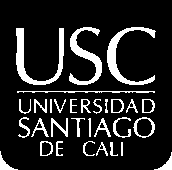 GESTION CENTRO DE CONCILIACIÓN Y ARBITRAJESOLICITUD DE CONCILIACIÓN   AUDIENCIA: PRESENCIAL            VIRTUAL  R-CA053 / Versión 8 / 21/02/2023NOTA: Si alguno de los solicitados es persona jurídica, anexar certificado de existencia y representación legal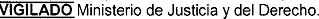 Carrera 8 Nº 8 - 17 Teléfono: 5183000 Ext. 509, 510 Telefax: 8842623 – E- mail: conciliacion@usc.edu.coR-CA053 / Versión 8 / 21/02/2023DATOS DEL(LOS) SOLICITANTE(S) PERSONA NATURALDATOS DEL(LOS) SOLICITANTE(S) PERSONA NATURALDATOS DEL(LOS) SOLICITANTE(S) PERSONA NATURALNombre y ApellidosNombre y ApellidosNombre y ApellidosDocumento de identidadLugar de ExpediciónLugar de ExpediciónDirección de ResidenciaDirección de ResidenciaTeléfonoFecha de nacimientoFecha de nacimientoSexo   M	F 	Correo electrónico donde se surtirán las comunicacionesCorreo electrónico donde se surtirán las comunicacionesCorreo electrónico donde se surtirán las comunicacionesNombre y ApellidosNombre y ApellidosNombre y ApellidosDocumento de identidadLugar de ExpediciónLugar de ExpediciónDirección de ResidenciaDirección de ResidenciaTeléfonoDirección de OficinaDirección de OficinaTeléfonoCorreo electrónico donde se surtirán las comunicacionesCorreo electrónico donde se surtirán las comunicacionesCorreo electrónico donde se surtirán las comunicacionesPERSONA JURIDICAPERSONA JURIDICANombreNombreActividad ComercialNITDirecciónTeléfonoCorreo electrónico donde se surtirán las comunicacionesCorreo electrónico donde se surtirán las comunicacionesNombre del Representante LegalNombre del Representante LegalPERSONA(S) CON QUIEN(ES) DESEA CONCILIARPERSONA(S) CON QUIEN(ES) DESEA CONCILIARNombre y ApellidosNombre y ApellidosDocumento de identidad:	Lugar expedición:Documento de identidad:	Lugar expedición:Dirección de ResidenciaTeléfonoNombre y ApellidosNombre y ApellidosDirección de ResidenciaTeléfonoPERSONA JURIDICAPERSONA JURIDICANombreNombreActividad ComercialNITDirecciónTeléfonoCorreo electrónico donde se surtirán las comunicacionesCorreo electrónico donde se surtirán las comunicacionesNombre del Representante LegalNombre del Representante LegalBREVE DESCRIPCIÓN DE LOS HECHOS QUE ORIGINARON LA CONTROVERSIAPRETENSIONES DEL CONVOCANTEESTIMACIÓN RAZONADA DE LA CUANTIACuantía del asunto a conciliar	$En letras:RELACIÓN DE PRUEBAS QUE ACOMPAÑAN LA CONCILIACIÓNFIRMA DEL SOLICITANTE:PARA USO INTERNO DEL CENTRO DE CONCILIACIÓN Y ARBITRAJEPARA USO INTERNO DEL CENTRO DE CONCILIACIÓN Y ARBITRAJEVALOR A PAGARVALOR A PAGARAdministración	$Administración	$Conciliador	$Conciliador	$Fecha de Audiencia:	DD	MM	AAConciliador